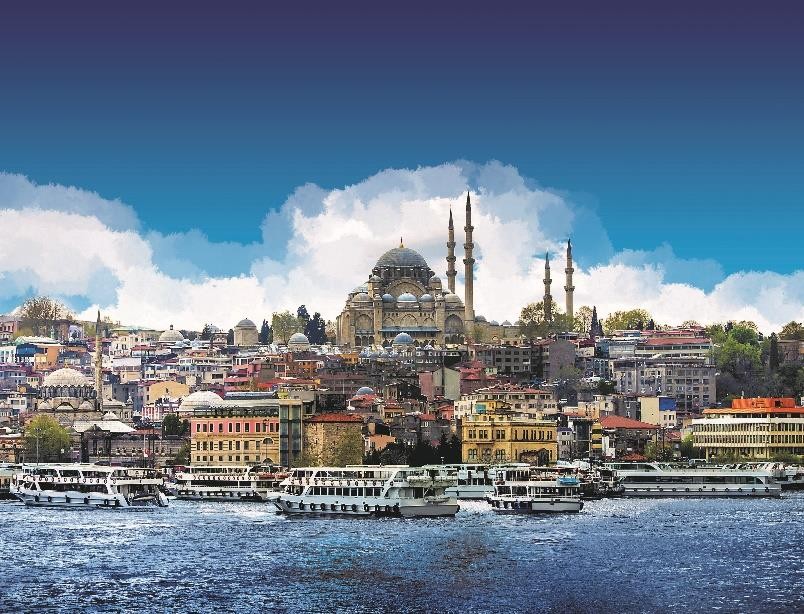 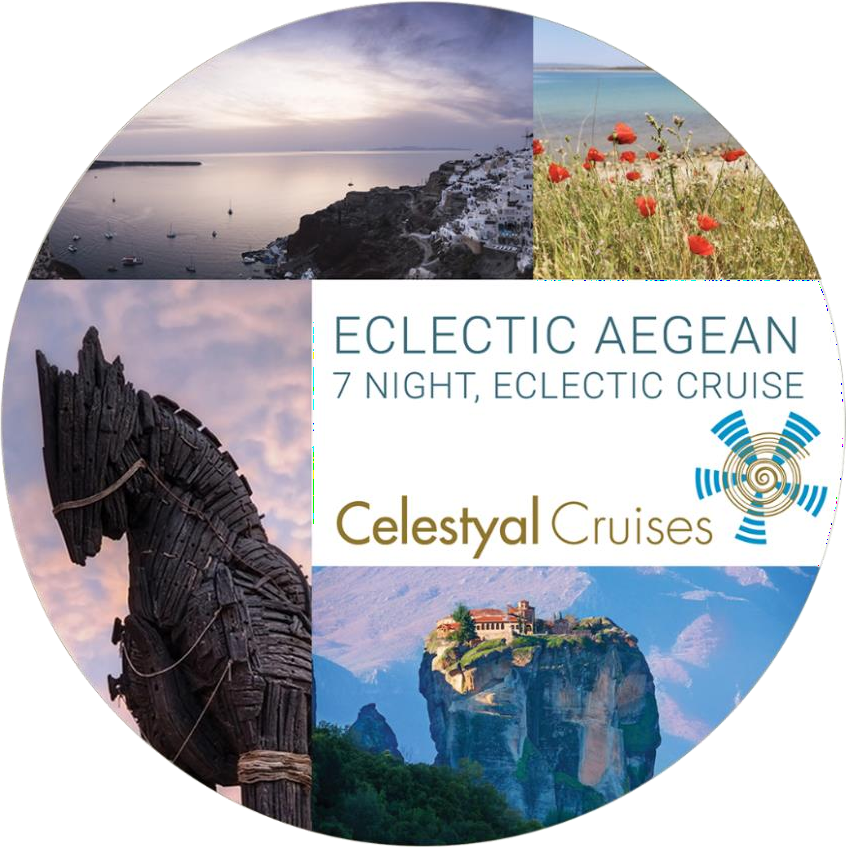 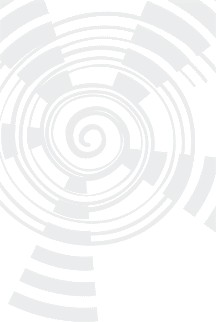 Το πρόγραμμά σας:8 ημέρες – 7 νύχτες | Εκλεκτό ΑιγαίοΗμέρα	Λιμάνι	Άφιξη	Αναχώρηση Τετάρτη	Βόλος		-		17.00Πέμπτη	Κρήτη Ηράκλειο   13.00	23.59Παρασκευή	Σαντορίνη*	07.00	13.00Μύκονος	19.00Σάββατο	Μύκονος	02.00Πειραιάς	09.00	16.00Κυριακή	Κων/πολη	15.30Δευτέρα	Κων/πολη	20.00Τρίτη	Τσανάκαλε	07.00	17.00Τετάρτη	Βόλος	07.00	-*Αποβίβαση με ακάτους καιρού επιτρέποντοςΤο πρόγραμμά σας:8 ημέρες – 7 νύχτες | Εκλεκτό ΑιγαίοΗμέρα	Λιμάνι	Άφιξη	Αναχώρηση Τετάρτη	Βόλος		-		17.00Πέμπτη	Κρήτη Ηράκλειο   13.00	23.59Παρασκευή	Σαντορίνη*	07.00	13.00Μύκονος	19.00Σάββατο	Μύκονος	02.00Πειραιάς	09.00	16.00Κυριακή	Κων/πολη	15.30Δευτέρα	Κων/πολη	20.00Τρίτη	Τσανάκαλε	07.00	17.00Τετάρτη	Βόλος	07.00	-*Αποβίβαση με ακάτους καιρού επιτρέποντοςΕκλεκτό Αιγαίο | Βόλος – Βόλος Τιμή κατ’ άτομο σε δίκλινη εσωτερική καμπίνα IA  649 €    Τιμή κατ’ άτομο σε δίκλινη εσωτερική καμπίνα IB  699 €     Τιμή κατ’ άτομο σε δίκλινη εσωτερική καμπίνα IC  749 €  Τιμή κατ’ άτομο σε δίκλινη εξωτερική καμπίνα XA  769 €
 Τιμή κατ’ άτομο σε δίκλινη εξωτερική καμπίνα XBO  769 €
Τιμή κατ’ άτομο σε δίκλινη εξωτερική καμπίνα XB  799 €
Τιμή κατ’ άτομο σε δίκλινη εξωτερική καμπίνα XC  839 €Εκλεκτό Αιγαίο | Βόλος – Βόλος Τιμή κατ’ άτομο σε δίκλινη εσωτερική καμπίνα IA  649 €    Τιμή κατ’ άτομο σε δίκλινη εσωτερική καμπίνα IB  699 €     Τιμή κατ’ άτομο σε δίκλινη εσωτερική καμπίνα IC  749 €  Τιμή κατ’ άτομο σε δίκλινη εξωτερική καμπίνα XA  769 €
 Τιμή κατ’ άτομο σε δίκλινη εξωτερική καμπίνα XBO  769 €
Τιμή κατ’ άτομο σε δίκλινη εξωτερική καμπίνα XB  799 €
Τιμή κατ’ άτομο σε δίκλινη εξωτερική καμπίνα XC  839 €Επιβάρυνση μονόκλινης καμπίνας +30% στην καθαρή τιμή της κρουαζιέρας (+70%  στην κατηγορία SBJ).Τιμή 3ου/4ου ατόμου στην καμπίνα - 649 €Σε όλες τις αναφερόμενες τιμές συμπεριλαμβάνονταιτα λιμενικά, λοιπά έξοδα & χρεώσεις παροχής υπηρεσιών κρουαζιερόπλοιου 289 €.    Τιμή κατ’ άτομο σε δίκλινη εξωτερική καμπίνα XD  879 €    Τιμή κατ’ άτομο σε δίκλινη εξωτερική καμπίνα SBJ  1499 €Τα παιδιά κάτω των 12 ετών πληρώνουν μόνο την αξία των λιμενικών, λοιπών εξόδων & χρέωσης παροχής υπηρεσιών κρουαζιερόπλοιου (289 €), εφόσον μοιράζονται την ίδια καμπίνα με δύο ενήλικες.Tιμές από τον “Resident Wave Season” τιμοκατάλογο. Οι τιμές ισχύουν για κρατήσεις έως 14/02/2020 με εξόφληση 21/02/20.
Η ΑΝΑΧΩΡΗΣΗ ΣΤΙΣ 06 ΜΑΙΟΥ ΕΧΕΙ ΥΨΗΛΟΤΕΡΕΣ ΤΙΜΕΣ. Ρωτήστε μας σχετικά.Περιλαμβανόμενα: διαμονή στην καμπίνα της επιλογής σας  Πλήρη διατροφή (πρωινό, μεσημεριανό, απογευματινό τσάι και βραδινό)  Λιμενικά τέλη  Φιλοδωρήματα  Εκδρομή στο Βόσπορο (IST-04), στο Ηράκλειο (HER-02) και την Σαντορίνη (SAN-01)  Απεριόριστο πακέτο αλκοολούχων και μη αλκοολούχων ποτών.    Τιμή κατ’ άτομο σε δίκλινη εξωτερική καμπίνα XD  879 €    Τιμή κατ’ άτομο σε δίκλινη εξωτερική καμπίνα SBJ  1499 €Τα παιδιά κάτω των 12 ετών πληρώνουν μόνο την αξία των λιμενικών, λοιπών εξόδων & χρέωσης παροχής υπηρεσιών κρουαζιερόπλοιου (289 €), εφόσον μοιράζονται την ίδια καμπίνα με δύο ενήλικες.Tιμές από τον “Resident Wave Season” τιμοκατάλογο. Οι τιμές ισχύουν για κρατήσεις έως 14/02/2020 με εξόφληση 21/02/20.
Η ΑΝΑΧΩΡΗΣΗ ΣΤΙΣ 06 ΜΑΙΟΥ ΕΧΕΙ ΥΨΗΛΟΤΕΡΕΣ ΤΙΜΕΣ. Ρωτήστε μας σχετικά.Περιλαμβανόμενα: διαμονή στην καμπίνα της επιλογής σας  Πλήρη διατροφή (πρωινό, μεσημεριανό, απογευματινό τσάι και βραδινό)  Λιμενικά τέλη  Φιλοδωρήματα  Εκδρομή στο Βόσπορο (IST-04), στο Ηράκλειο (HER-02) και την Σαντορίνη (SAN-01)  Απεριόριστο πακέτο αλκοολούχων και μη αλκοολούχων ποτών.    Τιμή κατ’ άτομο σε δίκλινη εξωτερική καμπίνα XD  879 €    Τιμή κατ’ άτομο σε δίκλινη εξωτερική καμπίνα SBJ  1499 €Τα παιδιά κάτω των 12 ετών πληρώνουν μόνο την αξία των λιμενικών, λοιπών εξόδων & χρέωσης παροχής υπηρεσιών κρουαζιερόπλοιου (289 €), εφόσον μοιράζονται την ίδια καμπίνα με δύο ενήλικες.Tιμές από τον “Resident Wave Season” τιμοκατάλογο. Οι τιμές ισχύουν για κρατήσεις έως 14/02/2020 με εξόφληση 21/02/20.
Η ΑΝΑΧΩΡΗΣΗ ΣΤΙΣ 06 ΜΑΙΟΥ ΕΧΕΙ ΥΨΗΛΟΤΕΡΕΣ ΤΙΜΕΣ. Ρωτήστε μας σχετικά.Περιλαμβανόμενα: διαμονή στην καμπίνα της επιλογής σας  Πλήρη διατροφή (πρωινό, μεσημεριανό, απογευματινό τσάι και βραδινό)  Λιμενικά τέλη  Φιλοδωρήματα  Εκδρομή στο Βόσπορο (IST-04), στο Ηράκλειο (HER-02) και την Σαντορίνη (SAN-01)  Απεριόριστο πακέτο αλκοολούχων και μη αλκοολούχων ποτών.Προσφερόμενη Εκδρομή: IST – 04 Κρουαζιέρα στον Βόσπορο από την Ευρώπη στην ΑσίαΗ Κωνσταντινούπολη είναι η μοναδική πόλη στον κόσμο που ανήκει σε δύο ηπείρους: στην Ευρώπη και στην Ασία. Το στενό του Βοσπόρου χωρίζει τις δύο ηπείρους και οι δύο πλευρές της Κωνσταντινούπολης συνδέονται με τις Γέφυρες του Γαλατά και Ατατούρκ.Με το ιδιωτικό συνοδευτικό πλοιάριο θα σαλπάρουμε στον Βόσπορο, ανάμεσα σε άλλα πλεούμενα θαυμάζοντας τις δύο πλευρές της πόλης, τη Δύση και την Ανατολή, με θέα το πλούσιο παρελθόν που αναδύεται κάθε στιγμή. Με το πλοιάριο περνάμε από τα παλάτια Ντολμά Μπαχτσέ και Τσιραγάν. Στην ασιατική πλευρά, θα αποβιβαστούμε από το καράβι και θα περάσουμε στην Ασιατική Ήπειρο για ένα σύντομο χρονικό διάστημα ώστε να φωτογραφήσουμε τον όμορφο Βόσπορο.Η μαγεία αυτού του ταξιδιού θα ολοκληρωθεί στο Παζάρι των Μπαχαρικών.Προσφερόμενη Εκδρομή: HER – 02 Το Μινωικό Παλάτι της Κνωσού - Ο 1ος ευρωπαϊκός πολιτισμόςΗ αρχαία πόλη της Κνωσού, με συνεχή ζωή από τα νεολιθικά χρόνια έως τον 5ο αιώνα μ.Χ. είναι αδιαμφισβήτητα ο τόπος που «γέννησε» τον πρώτο πολιτισμό της Ευρώπης, τον Μινωικό. Ο μινωικός οικισμός θεωρείται ένας «πλούσιος» προορισμό, τόσο ιστορικά όσο και πολιτιστικά. Η Κνωσσός αποτελεί έναν προορισμό από εκείνους που κάθε ταξιδιώτης οφείλει να επισκεφτεί τουλάχιστον 1 φορά στη ζωή του. Οι πρώτες ανασκαφές πραγματοποιήθηκαν το 1878 από τον Ηρακλειώτη Μίνωα Καλοκαιρινό. Λίγο αργότερα, (1900-1913 & 1922- 1930), οι ανασκαφές του Άγγλου Sir Άρθουρ Έβανς είναι εκείνες που θα ολοκληρώσουν τις επιστημονικές εργασίες, φέρνοντας στο φως ολόκληρο το μινωικό ανάκτορο, το οποίο υπήρξε, σύμφωνα με την παράδοση, το σπίτι του σοφού βασιλιά Μίνωα. Το ανάκτορο της Κνωσού αναπτύσσεται γύρω από τη μεγάλη Κεντρική Αυλή. Θα φτάσετε στη δυτική πτέρυγα από όπου ξεχωρίζει η υποβλητική Αίθουσα του Θρόνου με τη δεξαμενή των καθαρμών και τον αλαβάστρινο θρόνο. Στη Νότια Είσοδο θα σταθείτε για να θαυμάσετε μεταξύ άλλων την τοιχογραφία του «Πρίγκιπα με τα Κρίνα». Περνώντας μέσα από το επιβλητικό Κλιμακοστάσιο, θα φτάσετε στα ανατολικά στο Μέγαρο της Βασίλισσας. Εδώ, μπορεί κάποιος να θαυμάσει την πασίγνωστη τοιχογραφία του υδάτινου κόσμου, τα «Δελφίνια». Η Βόρεια Είσοδος πλαισιώνεται από υπερυψωμένες στοές. Σε αυτό το σημείο η τοιχογραφία «Ταυροκαθάψια» θα σας εντυπωσιάσει. Περπατώντας στα διαμερίσματα του ανακτόρου της Κνωσού και παρατηρώντας τα ευρήματα που απεικονίζουν με λεπτομέρεια τον Μινωικό πολιτισμό που άκμασε χιλιάδες χρόνια πριν, θα νιώσετε μέρος, έστω και σαν περαστικοί, αυτής της πολιτιστικής κληρονομιάςΠροσφερόμενη Εκδρομή: SAN – 01 Οία: Το εντυπωσιακό στολίδι της ΣαντορίνηςΠρώτα θα κατευθυνθούμε στο γραφικό χωριό του Μεγαλοχωρίου, όπου θα έχετε την ευκαιρία να απολαύσετε τη τυπική αρχιτεκτονική του νησιού. Στην συνέχεια η πορεία συνεχίζεται προς τα ανατολικά, στο βάθος βρίσκονται διάφοροι οικισμούς όπως το Καμάρι και ο Μονόλιθος, ενώ θα διασχίσετε τα Φηρά, και τα μικρά παραδοσιακά χωριά Φηροστεφάνι και Ημεροβίγλι με ιδιαίτερη αρχιτεκτονική και ομορφιές, για να φτάσετε στον οικισμό της Οίας. Σε όλη τη διαδρομή, στα δυτικά, θα έχετε πιάτο τη δαντελωτή καλντέρα, τα νησάκια Θηρασία, Παλαιά και Νέα Καμένη και μια υπέροχη πανοραμική θέα. Στην Οία θα έχετε χρόνο για να κάνετε τη βόλτα σας στα μαρμαρόστρωτα σοκάκια, να χαζέψετε τα κουκλίστικα μαγαζιά, να τραβήξετε φωτογραφίες, να γνωρίσετε τα χαρακτηριστικά κτίσματα λαξεμένα μέσα στα βράχια και τα ασυνήθιστα καπετανόσπιτα, τον οικισμό Αμμούδι στα πόδια της καλντέρας. Μετά τη βόλτα σας στην Οία, η επιστροφή σας πίσω στο πλοίο ξεκινάει....Προσφερόμενο πακέτο ποτών: Απεριόριστο πακέτο αλκοολούχων και μη αλκοολούχων Ποικιλία ελληνικών ποτών και cocktails: Aegean Cocktails και Martinis  Διεθνή cocktails συμπεριλαμβανομένων των: Caipirinha, BloodyMary, Mai Tai  Martini  Μη αλκοολούχα Cocktails  Ports, Sherries & Aperitifs, συμπεριλαμβανομένων των Sandeman’s, Campari, Pastis Ουίσκι συμπεριλαμβανομένων των J.W. Red Label, J&B, Jim Beam  Τζιν συμπεριλαμβανομένων των Beefeater & Gordon’s  Vodka συμπεριλαμβανομένης της Smirnoff & Stolichnaya  Ρούμι συμπεριλαμβανομένων των Bacardi & Havana Club 3 years  Τεκίλα συμπεριλαμβανομένης της Jose Cuervo White  Ποικιλία από μπράντι και κονιάκ, σφηνάκια και λικέρ , συμπεριλαμβανομένων των αυθεντικών ελληνικών λικέρ  Κρασιά (λευκό, κόκκινο και ροζέ) σε ποτήρι  Μπύρα συμπεριλαμβανομένης της Draught Beer & της μπύρας χωρίς αλκοόλ Ζεστά ροφήματα, καφέδες (χωρίς αλκοόλ) ζεστή σοκολάτα και τσάι,  Κρύοι καφέδες όπως Espresso Freddo, Cappuccino Freddo, Frappe  Αναψυκτικά, ανθρακούχο νερό, μεταλλικό νερό, σόδα, Ice tea, χυμοί σε ποτήρι (ο φυσικός χυμός πορτοκαλιού έχει επιπλέον χρέωση)  Όλα τα υπόλοιπα ποτά που δεν περιλαμβάνονται στο συγκεκριμένο πακέτο, προσφέρονται με επιπλέον χρέωση.Προσφερόμενο πακέτο ποτών για παιδιά:  Ανθρακούχο και μεταλλικό νερό σε ποτήρι  Αναψυκτικά: Coca Cola, Sprite, Iced Tea και άλλα σε κουτί των 330 ml  Χυμοί σε ποτήρι (πορτοκάλι, ανανάς, γκρέηπ φρουτ, τοματοχυμός) - Φρεσκοστυμμένος χυμός πορτοκάλι προσφέρεται με επιπλέον κόστος. Μη αλκοολούχα cocktails Καφέδες και αναψυκτικά*Δεν συμπεριλαμβάνεται στο πακέτο η παραγγελία μπουκαλιού αλκοολούχου ή μη ποτού.